Wonderfully Woven Doula Services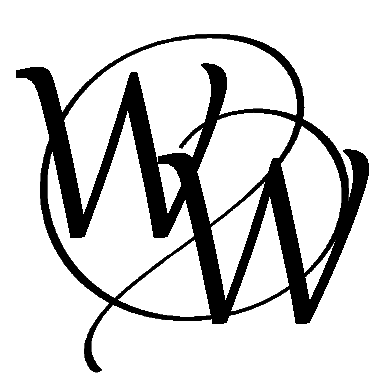 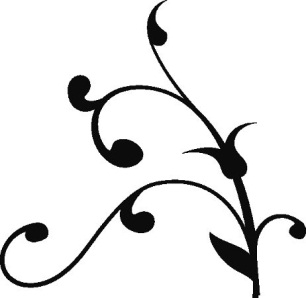 Local ResourcesChoosing Your BirthplaceParent Trust Washington www.parenttrust.org The Great Starts Guide, a free PDF available in the book section of their web store. Midwives’ Association of Washington Statewww.washingtonmidwives.orgExploring Homebirthwww.seattlebirthnet.com/homebirth.html Local Birth CentersPuget Sound Midwives and Birth Centerwww.birthcenter.com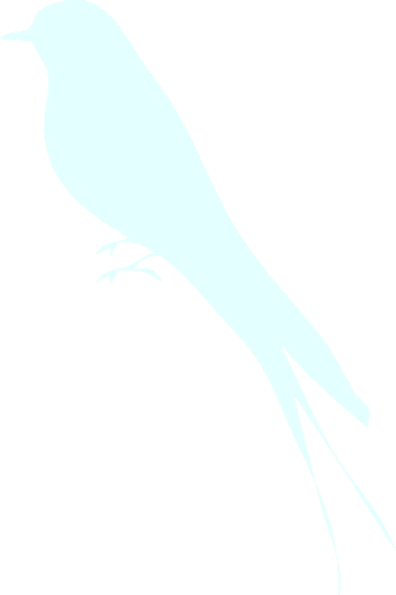 Rainy City Midwiferywww.rainycitymidwiferyandacupuncture.comCenter for Birthcenterforbirth.comThe Birthing Innwww.thebirthinginn.comFamily Beginnings Birth Center – Group Healthwww.ghc.org/provider/WomensHealth/familyBeginnings.jhtmlBreastfeeding SupportBirth and Beyondwww.birthandbeyond.com(206) 324-4831(206) 458-8782 – Free Breastfeeding Services Line Madison Valley store offering classes, pump rental, and free breastfeeding support by phone. La Leche League Local Group Listingswww.llli.org/web/washington.htmlVBAC Support International Cesarean Awareness Network – Seattle Chaptericanseattle.wordpress.comNew Moon Birth – VBAC Classeswww.newmoonbirth.comHospital Statistics and Policy Regarding VBACSwww.transitiontoparenthood.com/ttp/resources/VBACinSeattle.htmBig Belly Services – VBAC Preparation Classwww.bigbellyservices.com/VBAC.htmPostpartum and Parenting ResourcesNorthwest Association for Postpartum Supportwww.napsdoulas.comParent Trust Washington www.parenttrust.org PEPS – Program for Early Parent Supportwww.peps.orgFirst Weeks Drop-In Classes at Birth and Beyondwww.birthandbeyond.com/firstweeks.htmlListening Mothers – Eight-week educational programwww.communityofmindfulparents.com/listening-mothersParenting Classes Resource List	www.seattlecentral.edu/parentchildcenter/links.htmSeattle Family Center Listingswww.familyworksseattle.org/resource-center/other-family-centersGovernment ResourcesWIC - Women, Infants and Children supplemental nutrition programwww.kingcounty.gov/healthservices/health/personal/WIC.aspxWithin Reach – Information and Referral Call Centerwww.withinreachwa.org/hotlinesTeen Parent Support Program www.seattle.gov/humanservices/children_families/support/teen_parent.htmBaby WellnessSea Mar Community Health Centerwww.seamar.orgChildren's Hospital Nurse Line
Basic health questions and information. 987-2500Mama WellnessSeattle Holistic Center - Prenatal Yoga and Meet-upswww.seattleholisticcenter.com/classes/pregnancySeattle Pregnancy & Postpartum Counselingwww.seattlepregnancy.comUnplanned Pregnancy and Special Circumstances Unplanned PregnancyAmara – Unplanned Pregnancy Counselingwww.amaraparenting.org/our-services/pregnancy-counseling/pregnancy-councelingBirthright International – Free testing  and one-on-one guidance with making informed decisions.www.birthright.orgCare Net - Educational Resources for Informed Decision-Makingwww.optionline.orgcarenetps.org Teen PregnancyThe Country Doctor – Free Healthcare for Homeless Youth (including pregnancy testing and shelter referral)depts.washington.edu/adolmed/services.htmTeen Parent Support Program www.seattle.gov/humanservices/children_families/support/teen_parent.htmTeen Parent Programs, Play dates, and Morewww.familyworksseattle.org/resource-center/teen-parent-programsTeen Parent GED Programswyfs.org/education_center/#1_2 Children with Special NeedsFamily Guide to Early Intervention In Washington State		  www.del.wa.gov/publications/esit/docs/FamilyGuide_English.pdfArc of King County - Parenting children with Special Needswww.arcofkingcounty.org Shelters and Resources for Unsafe CircumstancesPregnancy Care Shelters in Washington Statehttp://www.covenantnews.com/pregnant/#waLifecall – Crisis Pregnancy Shelterswww.lifecall.org/cpc/washington.html Substance Abuse Chemical Dependency/Abuse Resource Guide for Pregnant Womenwww.dshs.wa.gov/pdf/dbhr/PPWResourceGuide2010.pdfSupport for addiction recovery during pregnancywww.swedish.org/Services/Addiction-Recovery/Treatment-for-Pregnant-or-Postpartum-Women